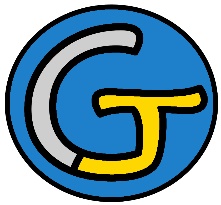 Rallye Lecture Cycle 3Trop belle sorcière !Christophe Miraucourt (éditions Lire C’est Partir)Trop belle sorcière !Christophe Miraucourt (éditions Lire C’est Partir)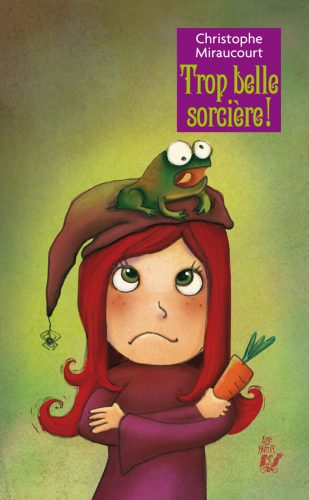 Trop belle sorcière !Trop belle sorcière !Un prince pas du tout charmant1 - Pourquoi les oncles et tantes de Bellaninou ne disent pas qu’ils la trouvent belle ?	a) Car ils sont aveugles.	b) Car ils ne veulent pas vexer les parents.	c) Car ils la trouvent vraiment laide.1 - Pourquoi les oncles et tantes de Bellaninou ne disent pas qu’ils la trouvent belle ?	a) Car ils sont aveugles.	b) Car ils ne veulent pas vexer les parents.	c) Car ils la trouvent vraiment laide.6 - Comment le prince s’appelle-t-il ?	a) Il s’appelle prince Olive.	b) Il s’appelle prince Ravioli.	c) Il s’appelle prince Cornichon.2 - Que font les parents de Bellaninou pour la rendre laide ?	a) Ils l’envoient faire un stage de laideur.	b) Ils lui jettent un sort.	c) Ils lui mettent des produits sur le visage.2 - Que font les parents de Bellaninou pour la rendre laide ?	a) Ils l’envoient faire un stage de laideur.	b) Ils lui jettent un sort.	c) Ils lui mettent des produits sur le visage.7 - Pourquoi fait-il exprès de rater son examen, au début de l’histoire ?	a) Car il ne veut pas se marier.	b) Car il ne veut pas grandir.	c) Car il a peur des sorcières.3 - Pourquoi la maîtresse enferme-t-elle Bellaninou dans un placard ?	a) Car elle est allergique à sa beauté.	b) Car elle ne supporte pas sa voix.	c) Pour ne pas qu’elle prenne froid.3 - Pourquoi la maîtresse enferme-t-elle Bellaninou dans un placard ?	a) Car elle est allergique à sa beauté.	b) Car elle ne supporte pas sa voix.	c) Pour ne pas qu’elle prenne froid.8 - Quelle est la passion du prince ?	a) Il adore lire des livres.	b) Il adore se baigner dans la mer.	c) Il adore tuer des dragons.4 - Pourquoi les hommes veulent-ils épouser Bellaninou ?	a) Pour profiter de sa magie.	b) Car elle est très riche.	c) Car elle est très moche.4 - Pourquoi les hommes veulent-ils épouser Bellaninou ?	a) Pour profiter de sa magie.	b) Car elle est très riche.	c) Car elle est très moche.9 - Pourquoi le prince est-il si triste ?	a) Car la princesse le laisse tomber.	b) Car ses parents le chassent du château. 	c) Car son chien a disparu.5 - Pourquoi Bellaninou perd-elle ses pouvoirs ?	a) Car elle a épousé un crapaud.	b) Car elle a jeté un sort à une autre sorcière.	c) Car sa maîtresse lui a jeté un sort.5 - Pourquoi Bellaninou perd-elle ses pouvoirs ?	a) Car elle a épousé un crapaud.	b) Car elle a jeté un sort à une autre sorcière.	c) Car sa maîtresse lui a jeté un sort.10 - En quoi le prince est-il transformé ?	a) Il est transformé en coq.	b) Il est transformé en crapaud.	c) Il est transformé en cheval.Rallye Lecture Cycle 3Rallye Lecture Cycle 3Rallye Lecture Cycle 3Rallye Lecture Cycle 3Rallye Lecture Cycle 3Trop belle sorcière !Christophe Miraucourt (éditions Lire C’est Partir)Trop belle sorcière !Christophe Miraucourt (éditions Lire C’est Partir)Trop belle sorcière !Christophe Miraucourt (éditions Lire C’est Partir)Trop belle sorcière !Christophe Miraucourt (éditions Lire C’est Partir)Trop belle sorcière !Christophe Miraucourt (éditions Lire C’est Partir)Trop belle sorcière !Christophe Miraucourt (éditions Lire C’est Partir)Trop belle sorcière !Christophe Miraucourt (éditions Lire C’est Partir)Trop belle sorcière !Christophe Miraucourt (éditions Lire C’est Partir)CORRECTIONCORRECTIONCORRECTIONCORRECTIONCORRECTION1 - Pourquoi les oncles et tantes de Bellaninou ne disent pas qu’ils la trouvent belle ?b) Car ils ne veulent pas vexer les parents.1 - Pourquoi les oncles et tantes de Bellaninou ne disent pas qu’ils la trouvent belle ?b) Car ils ne veulent pas vexer les parents.1 - Pourquoi les oncles et tantes de Bellaninou ne disent pas qu’ils la trouvent belle ?b) Car ils ne veulent pas vexer les parents.1 - Pourquoi les oncles et tantes de Bellaninou ne disent pas qu’ils la trouvent belle ?b) Car ils ne veulent pas vexer les parents.1 - Pourquoi les oncles et tantes de Bellaninou ne disent pas qu’ils la trouvent belle ?b) Car ils ne veulent pas vexer les parents.1 - Pourquoi les oncles et tantes de Bellaninou ne disent pas qu’ils la trouvent belle ?b) Car ils ne veulent pas vexer les parents.1 - Pourquoi les oncles et tantes de Bellaninou ne disent pas qu’ils la trouvent belle ?b) Car ils ne veulent pas vexer les parents.6 - Comment le prince s’appelle-t-il ?c) Il s’appelle prince Cornichon.6 - Comment le prince s’appelle-t-il ?c) Il s’appelle prince Cornichon.6 - Comment le prince s’appelle-t-il ?c) Il s’appelle prince Cornichon.6 - Comment le prince s’appelle-t-il ?c) Il s’appelle prince Cornichon.6 - Comment le prince s’appelle-t-il ?c) Il s’appelle prince Cornichon.6 - Comment le prince s’appelle-t-il ?c) Il s’appelle prince Cornichon.2 - Que font les parents de Bellaninou pour la rendre laide ?c) Ils lui mettent des produits sur le visage.2 - Que font les parents de Bellaninou pour la rendre laide ?c) Ils lui mettent des produits sur le visage.2 - Que font les parents de Bellaninou pour la rendre laide ?c) Ils lui mettent des produits sur le visage.2 - Que font les parents de Bellaninou pour la rendre laide ?c) Ils lui mettent des produits sur le visage.2 - Que font les parents de Bellaninou pour la rendre laide ?c) Ils lui mettent des produits sur le visage.2 - Que font les parents de Bellaninou pour la rendre laide ?c) Ils lui mettent des produits sur le visage.2 - Que font les parents de Bellaninou pour la rendre laide ?c) Ils lui mettent des produits sur le visage.7 - Pourquoi fait-il exprès de rater son examen, au début de l’histoire ?a) Car il ne veut pas se marier.7 - Pourquoi fait-il exprès de rater son examen, au début de l’histoire ?a) Car il ne veut pas se marier.7 - Pourquoi fait-il exprès de rater son examen, au début de l’histoire ?a) Car il ne veut pas se marier.7 - Pourquoi fait-il exprès de rater son examen, au début de l’histoire ?a) Car il ne veut pas se marier.7 - Pourquoi fait-il exprès de rater son examen, au début de l’histoire ?a) Car il ne veut pas se marier.7 - Pourquoi fait-il exprès de rater son examen, au début de l’histoire ?a) Car il ne veut pas se marier.3 - Pourquoi la maîtresse enferme-t-elle Bellaninou dans un placard ?a) Car elle est allergique à sa beauté.3 - Pourquoi la maîtresse enferme-t-elle Bellaninou dans un placard ?a) Car elle est allergique à sa beauté.3 - Pourquoi la maîtresse enferme-t-elle Bellaninou dans un placard ?a) Car elle est allergique à sa beauté.3 - Pourquoi la maîtresse enferme-t-elle Bellaninou dans un placard ?a) Car elle est allergique à sa beauté.3 - Pourquoi la maîtresse enferme-t-elle Bellaninou dans un placard ?a) Car elle est allergique à sa beauté.3 - Pourquoi la maîtresse enferme-t-elle Bellaninou dans un placard ?a) Car elle est allergique à sa beauté.3 - Pourquoi la maîtresse enferme-t-elle Bellaninou dans un placard ?a) Car elle est allergique à sa beauté.8 - Quelle est la passion du prince ?c) Il adore tuer des dragons.8 - Quelle est la passion du prince ?c) Il adore tuer des dragons.8 - Quelle est la passion du prince ?c) Il adore tuer des dragons.8 - Quelle est la passion du prince ?c) Il adore tuer des dragons.8 - Quelle est la passion du prince ?c) Il adore tuer des dragons.8 - Quelle est la passion du prince ?c) Il adore tuer des dragons.4 - Pourquoi les hommes veulent-ils épouser Bellaninou ?a) Pour profiter de sa magie.4 - Pourquoi les hommes veulent-ils épouser Bellaninou ?a) Pour profiter de sa magie.4 - Pourquoi les hommes veulent-ils épouser Bellaninou ?a) Pour profiter de sa magie.4 - Pourquoi les hommes veulent-ils épouser Bellaninou ?a) Pour profiter de sa magie.4 - Pourquoi les hommes veulent-ils épouser Bellaninou ?a) Pour profiter de sa magie.4 - Pourquoi les hommes veulent-ils épouser Bellaninou ?a) Pour profiter de sa magie.4 - Pourquoi les hommes veulent-ils épouser Bellaninou ?a) Pour profiter de sa magie.9 - Pourquoi le prince est-il si triste ?a) Car la princesse le laisse tomber.9 - Pourquoi le prince est-il si triste ?a) Car la princesse le laisse tomber.9 - Pourquoi le prince est-il si triste ?a) Car la princesse le laisse tomber.9 - Pourquoi le prince est-il si triste ?a) Car la princesse le laisse tomber.9 - Pourquoi le prince est-il si triste ?a) Car la princesse le laisse tomber.9 - Pourquoi le prince est-il si triste ?a) Car la princesse le laisse tomber.5 - Pourquoi Bellaninou perd-elle ses pouvoirs ?b) Car elle a jeté un sort à une autre sorcière.5 - Pourquoi Bellaninou perd-elle ses pouvoirs ?b) Car elle a jeté un sort à une autre sorcière.5 - Pourquoi Bellaninou perd-elle ses pouvoirs ?b) Car elle a jeté un sort à une autre sorcière.5 - Pourquoi Bellaninou perd-elle ses pouvoirs ?b) Car elle a jeté un sort à une autre sorcière.5 - Pourquoi Bellaninou perd-elle ses pouvoirs ?b) Car elle a jeté un sort à une autre sorcière.5 - Pourquoi Bellaninou perd-elle ses pouvoirs ?b) Car elle a jeté un sort à une autre sorcière.5 - Pourquoi Bellaninou perd-elle ses pouvoirs ?b) Car elle a jeté un sort à une autre sorcière.10 - En quoi le prince est-il transformé ?b) Il est transformé en crapaud.10 - En quoi le prince est-il transformé ?b) Il est transformé en crapaud.10 - En quoi le prince est-il transformé ?b) Il est transformé en crapaud.10 - En quoi le prince est-il transformé ?b) Il est transformé en crapaud.10 - En quoi le prince est-il transformé ?b) Il est transformé en crapaud.10 - En quoi le prince est-il transformé ?b) Il est transformé en crapaud.Question1234455678910Points111111111111